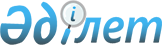 О некоторых вопросах проведения мирных собранийРешение Жаксынского районного маслихата Акмолинской области от 19 января 2021 года № 7ВС-2-1. Зарегистрировано Департаментом юстиции Акмолинской области 21 января 2021 года № 8334.
      Сноска. Заголовок решения - в редакции решения Жаксынского районного маслихата Акмолинской области от 29.10.2021 № 7ВС-13-1 (вводится в действие по истечении десяти календарных дней после дня его первого официального опубликования).
      В соответствии с Законом Республики Казахстан от 25 мая 2020 года "О порядке организации и проведения мирных собраний в Республике Казахстан", Жаксынский районный маслихат РЕШИЛ:
      1. Определить специализированные места для организации и проведения мирных собраний в Жаксынском районе согласно приложению 1 к настоящему решению.
      2. Определить порядок использования специализированных мест для организации и проведения мирных собраний, нормы их предельной заполняемости, а также требования к материально-техническому и организационному обеспечению специализированных мест для организации и проведения мирных собраний в Жаксынском районе согласно приложению 2 к настоящему решению.
      3. Определить границы прилегающих территорий, в которых запрещено проведение пикетирования в Жаксынском районе согласно приложению 3 к настоящему решению.
      4. Настоящее решение вступает в силу со дня государственной регистрации в Департаменте юстиции Акмолинской области и вводится в действие со дня официального опубликования. Специализированные места для организации и проведения мирных собраний в Жаксынском районе
      Сноска. Приложение 1 - в редакции решения Жаксынского районного маслихата Акмолинской области от 29.10.2021 № 7ВС-13-1 (вводится в действие по истечении десяти календарных дней после дня его первого официального опубликования).
      Специализированные места для организации и проведения мирных собраний в Жаксынском районе:
      1. Площадь, село Жаксы, улица Мира, 73 А.
      2. Площадь, расположенная у здания государственного коммунального казенного предприятия "Районный Дом культуры" при отделе культуры и развития языков Жаксынского района, село Жаксы, улица Дружбы, 14 А.
      3. Маршрут следования для проведения мирных собраний: село Жаксы, по улице Тауелсиздик до пересечения с улицей Дружбы.
      4. Площадь, село Белагаш, улица Береке, 16 А.
      5. Маршрут следования для проведения мирных собраний: село Белагаш, по улице Береке до пересечения с улицей Сарыарка.
      6. Площадь, село Беловодское, улица Ленина, 2.
      7. Маршрут следования для проведения мирных собраний: село Беловодское, по улице Чкалова до пересечения с улицей Ленина.
      8. Стадион, село Жана Кийма, улица Панфилова.
      9. Маршрут следования для проведения мирных собраний: село Жана Кийма, по улице М.Маметова до пересечения с улицей 30 лет Победы.
      10. Площадь, расположенная у здания сельского Дома культуры при государственном коммунальном казенном предприятии "Районный Дом культуры", село Запорожье, улица Мира, 96 А.
      11. Маршрут следования для проведения мирных собраний: село Запорожье, по улице Ленина до пересечения с улицей Мира.
      12. Стадион, село Ишимское, улица Баубек батыр.
      13. Маршрут следования для проведения мирных собраний: село Ишимское, по улице Баубек батыр до пересечения с улицей Брали Нуртазина.
      14. Площадь, село Калининское, улица Ленина, 23.
      15. Маршрут следования для проведения мирных собраний: село Калининское, по улице Ленина до пересечения с улицей Зеленая.
      16. Площадь, село Киевское, улица Ленина, 174.
      17. Маршрут следования для проведения мирных собраний: село Киевское, от пересечения улиц Целинная и Парковая до площади, расположенной по улице Ленина.
      18. Площадь, село Кировское, улица Кирова, 7.
      19. Маршрут следования для проведения мирных собраний: село Кировское, по улице Сакен Сейфуллин до пересечения с улицей Кирова.
      20. Площадь, расположенная у здания Новокиенского сельского клуба при государственном коммунальном казенном предприятии "Районный Дом культуры", село Новокиенка, улица Октябрьская, 32.
      21. Маршрут следования для проведения мирных собраний: село Новокиенка, от переулка Экономический до пересечения с улицей Октябрьская.
      22. Стадион, село Подгорное, улица Байтерек.
      23. Маршрут следования для проведения мирных собраний: село Подгорное, от начало улицы Набережная до пересечения с улицей Школьная.
      24. Площадь, расположенная на пересечении улиц Н.Островского и Зеленая, село Тарасовка.
      25. Маршрут следования для проведения мирных собраний: село Тарасовка, по улице Н.Островского до пересечения с улицей 25 лет Целины.
      26. Площадь, село Терсакан, улица Майкотова, 10.
      27. Маршрут следования для проведения мирных собраний: село Терсакан, от начало улицы Майкотова до площади, расположенной по улице Майкотова, 10.
      28. Площадь, село Чапаевское, улица Горького.
      29. Маршрут следования для проведения мирных собраний: село Чапаевское, по улице Ленина до пересечения с улицей Горького. Порядок использования специализированных мест для организации и проведения мирных собраний, нормы их предельной заполняемости, а также требования к материально-техническому и организационному обеспечению специализированных мест для организации и проведения мирных собраний в Жаксынском районе
      Сноска. Приложение 2 - в редакции решения Жаксынского районного маслихата Акмолинской области от 29.10.2021 № 7ВС-13-1 (вводится в действие по истечении десяти календарных дней после дня его первого официального опубликования).
      1. Настоящий порядок использования специализированных мест для организации и проведения мирных собраний, нормы их предельной заполняемости, а также требования к материально-техническому и организационному обеспечению специализированных мест для организации и проведения мирных собраний в Жаксынском районе разработан в соответствии с Законом Республики Казахстан "О порядке организации и проведения мирных собраний в Республике Казахстан" (далее – Закон).
      2. Специализированные места используются с соблюдением санитарных норм и правил пожарной безопасности. Допускается проведение мирных собраний в случае отсутствия информации о проведении в специализированных местах других запланированных официальных, культурных, зрелищных культурно-массовых, физкультурно-оздоровительных, спортивных и иных мероприятий, осуществлении строительно-монтажных работ.
      3. Материально-техническое и организационное обеспечение проведения мирных собраний осуществляется их организатором и участниками за счет собственных средств, а также за счет средств и имущества, собранных и (или) переданных для проведения данных мирных собраний, если Законом и иными законами Республики Казахстан не установлено иное.
      4. Нормы предельной заполняемости специализированных мест для организации и проведения мирных собраний в Жаксынском районе:
      1) площадь, село Жаксы, улица Мира, 73 А, норма предельной заполняемости 100 человек;
      2) площадь, расположенная у здания государственного коммунального казенного предприятия "Районный Дом культуры" при отделе культуры и развития языков Жаксынского района, село Жаксы, улица Дружбы, 14 А, норма предельной заполняемости 150 человек;
      3) маршрут следования для проведения мирных собраний: село Жаксы, по улице Тауелсиздик до пересечения с улицей Дружбы, норма предельной заполняемости 100 человек;
      4) площадь, село Белагаш, улица Береке, 16 А, норма предельной заполняемости 60 человек;
      5) маршрут следования для проведения мирных собраний: село Белагаш, по улице Береке до пересечения с улицей Сарыарка, норма предельной заполняемости 60 человек;
      6) площадь, село Беловодское, улица Ленина, 2, норма предельной заполняемости 60 человек;
      7) маршрут следования для проведения мирных собраний: село Беловодское, по улице Чкалова до пересечения с улицей Ленина, норма предельной заполняемости 60 человек;
      8) стадион, село Жана Кийма, улица Панфилова, норма предельной заполняемости 80 человек;
      9) маршрут следования для проведения мирных собраний: село Жана Кийма, по улице М.Маметова до пересечения с улицей 30 лет Победы, норма предельной заполняемости 80 человек;
      10) площадь, расположенная у здания сельского Дома культуры при государственном коммунальном казенном предприятии "Районный Дом культуры", село Запорожье, улица Мира, 96 А, норма предельной заполняемости 70 человек;
      11) маршрут следования для проведения мирных собраний: село Запорожье, по улице Ленина до пересечения с улицей Мира, норма предельной заполняемости 70 человек;
      12) стадион, село Ишимское, улица Баубек батыр, норма предельной заполняемости 60 человек;
      13) маршрут следования для проведения мирных собраний: село Ишимское, по улице Баубек батыр до пересечения с улицей Брали Нуртазина, норма предельной заполняемости 60 человек;
      14) площадь, село Калининское, улица Ленина, 23, норма предельной заполняемости 70 человек;
      15) маршрут следования для проведения мирных собраний: село Калининское, по улице Ленина до пересечения с улицей Зеленая, норма предельной заполняемости 70 человек;
      16) площадь, село Киевское, улица Ленина, 174, норма предельной заполняемости 70 человек;
      17) маршрут следования для проведения мирных собраний: село Киевское, от пересечения улиц Целинная и Парковая до площади, расположенной по улице Ленина, норма предельной заполняемости 70 человек;
      18) площадь, село Кировское, улица Кирова, 7, норма предельной заполняемости 70 человек;
      19) маршрут следования для проведения мирных собраний: село Кировское, по улице Сакен Сейфуллин до пересечения с улицей Кирова, норма предельной заполняемости 70 человек;
      20) площадь, расположенная у здания Новокиенского сельского клуба при государственном коммунальном казенном предприятии "Районный Дом культуры", село Новокиенка, улица Октябрьская, 32, норма предельной заполняемости 70 человек;
      21) маршрут следования для проведения мирных собраний: село Новокиенка, от переулка Экономический до пересечения с улицей Октябрьская, норма предельной заполняемости 70 человек;
      22) стадион, село Подгорное, улица Байтерек, норма предельной заполняемости 60 человек;
      23) маршрут следования для проведения мирных собраний: село Подгорное, от начало улицы Набережная до пересечения с улицей Школьная, норма предельной заполняемости 60 человек;
      24) площадь, расположенная на пересечении улиц Н.Островского и Зеленая, село Тарасовка, норма предельной заполняемости 50 человек;
      25) маршрут следования для проведения мирных собраний: село Тарасовка, по улице Н.Островского до пересечения с улицей 25 лет Целины, норма предельной заполняемости 50 человек;
      26) площадь, село Терсакан, улица Майкотова, 10, норма предельной заполняемости 50 человек;
      27) маршрут следования для проведения мирных собраний: село Терсакан, от начало улицы Майкотова до площади, расположенной по улице Майкотова, 10, норма предельной заполняемости 50 человек;
      28) площадь, село Чапаевское, улица Горького, норма предельной заполняемости 50 человек;
      29) маршрут следования для проведения мирных собраний: село Чапаевское, по улице Ленина до пересечения с улицей Горького, норма предельной заполняемости 50 человек.
      5. Не допускается установление юрт, палаток, иных сооружений в специализированных местах для организации и проведения мирных собраний без согласия местного исполнительного органа.
      6. В случае, если на проведение мирного собрания в одном и том же месте и (или) по одному и тому же маршруту следования либо в одно и то же время одновременно претендует несколько организаторов мирных собраний, очередность использования указанного места определяется местным исполнительным органом исходя из времени получения им соответствующего уведомления или заявления от организатора мирных собраний.
      7. Минимальное допустимое расстояние между лицами, принимающими участие в мирном собрании, кроме пикетирования, составляет не менее двух метров, в целях сохранения социальной дистанции.
      8. Минимальное допустимое расстояние между лицами, осуществляющими пикетирование, проводимое одним участником, составляет не менее 100 метров.
      9. Мирные собрания не могут начинаться ранее 9 часов и заканчиваться позднее 20 часов по местному времени Жаксынского района в день проведения мирных собраний. Границы прилегающих территорий, в которых запрещено проведение пикетирования в Жаксынском районе
      Сноска. Приложение 3 - в редакции решения Жаксынского районного маслихата Акмолинской области от 29.10.2021 № 7ВС-13-1 (вводится в действие по истечении десяти календарных дней после дня его первого официального опубликования).
      На территории Жаксынского района не допускается проведение пикетирования ближе 400 метров от границы прилегающих территорий:
      1) в местах массовых захоронений;
      2) на объектах железнодорожного, водного, воздушного и автомобильного транспорта и прилегающих к ним территориях;
      3) на территориях, прилегающих к организациям, обеспечивающим обороноспособность, безопасность государства и жизнедеятельность населения;
      4) на территориях, прилегающих к опасным производственным объектам и иным объектам, эксплуатация которых требует соблюдения специальных правил техники безопасности;
      5) на магистральных железнодорожных сетях, магистральных трубопроводах, национальной электрической сети, магистральных линиях связи и прилегающих к ним территориях.
					© 2012. РГП на ПХВ «Институт законодательства и правовой информации Республики Казахстан» Министерства юстиции Республики Казахстан
				
      Председатель сессииЖаксынского районного маслихата

К.Кусаинов

      Секретарь Жаксынского районного маслихата

Д.Пшембаева
Приложение 1 к решению
Жаксынского районного
маслихата от 19 января
2021 года № 7ВС-2-1Приложение 2 к решению
Жаксынского районного
маслихата от 19 января
2021 года № 7ВС-2-1Приложение 3 к решению
Жаксынского районного
маслихата от 19 января
2021 года № 7ВС-2-1